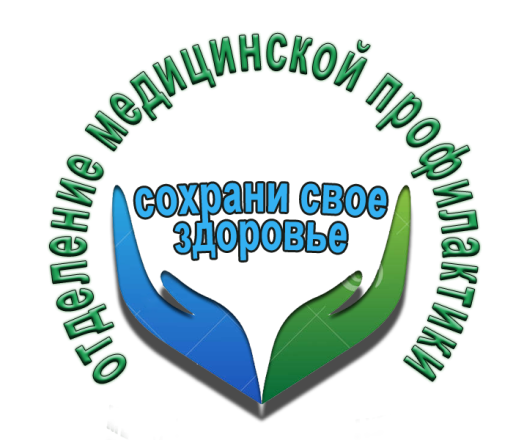 Уважаемые жители Липецкого района!С 21 по 23 июня 2017 года в Липецкой области Министерством здравоохранения Российской федерации совместно с администрацией Липецкой области, с участием представителей ECAD, реабилитационного центра «Добринка», общественных организаций, волонтерского студенческого движения против наркотиков и всех неравнодушных людей будут проводиться мероприятия, посвященные Международному дню борьбы с наркоманией, наркобизнесом и алкоголизмом.Приглашаем Вас посетить площадки профилактической акции «Здоровая Россия - трезвая страна». Начало акции   с 10-00  21 июня, Петровский проезд, д.2 Нижний парк.  Для Вас будет организована  работа палаточного лагеря медицинских организаций с участием мобильного центра здоровья и передвижного пункта тестирования на ВИЧ-инфекцию.Желающие смогут принять участие в  прохождения упражнений на нормы ГТО, посмотреть  показательные выступления МЧС, кинологов, ознакомиться с  оказание доврачебной медицинской помощи.Для Вас будет организован  концерт. Вы сможете  принять участие в флешмобе  «Липецк против наркотиков».Учитесь радоваться без алкоголя, мечтать без наркотиков, общаться без сигареты!Отделение медицинской профилактики ГУЗ «Липецкая РБ».